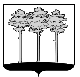 ПРЕДСЕДАТЕЛЬ ГОРОДСКОЙ ДУМЫ ГОРОДА ДИМИТРОВГРАДА УЛЬЯНОВСКОЙ ОБЛАСТИ Р А С П О Р Я Ж Е Н И Е г. ДимитровградО прекращении деятельности помощника депутата Городской Думы города Димитровграда Ульяновской области третьего созыва А.Л. Завьялова 	Руководствуясь Уставом муниципального образования «Город Димитровград» Ульяновской области и частью 4 статьи 3 Положения о помощнике депутата Городской Думы города Димитровграда Ульяновской области третьего созыва:	1. Прекратить с 21 мая 2021 года деятельность помощника депутата Городской Думы города Димитровграда Ульяновской области третьего созыва Завьялова Алексея Леонидовича – Панкратова Антона Петровича, по собственному желанию. 	2. Удостоверение, выданное Панкратову Антону Петровичу                  от 06.03.2020 №3/16 считать недействительным.3. Установить, что настоящее распоряжение подлежит официальному опубликованию и размещению в информационно-телекоммуникационной сети «Интернет», на официальном сайте Городской Думы города Димитровграда Ульяновской области (www.dumadgrad.ru).	4. Контроль исполнения настоящего распоряжения возложить на руководителя аппарата Городской Думы города Димитровграда Ульяновской области (Кусакина). Основание: заявление Завьялова А.Л. от 21.05.2021 на 1 л. в 1 экз., заявление                     Панкратова А.П. от 21.05.2021 на 1 л. в 1 экз.Председатель Городской Думыгорода ДимитровградаУльяновской области                                                                          А.П.Ерышев24.05.2021 года№  16-лс 